Hierbij bied ik u een tweede nota van wijziging inzake het bovenvermelde voorstel aan.De Minister voor Rechtsbescherming,Sander Dekker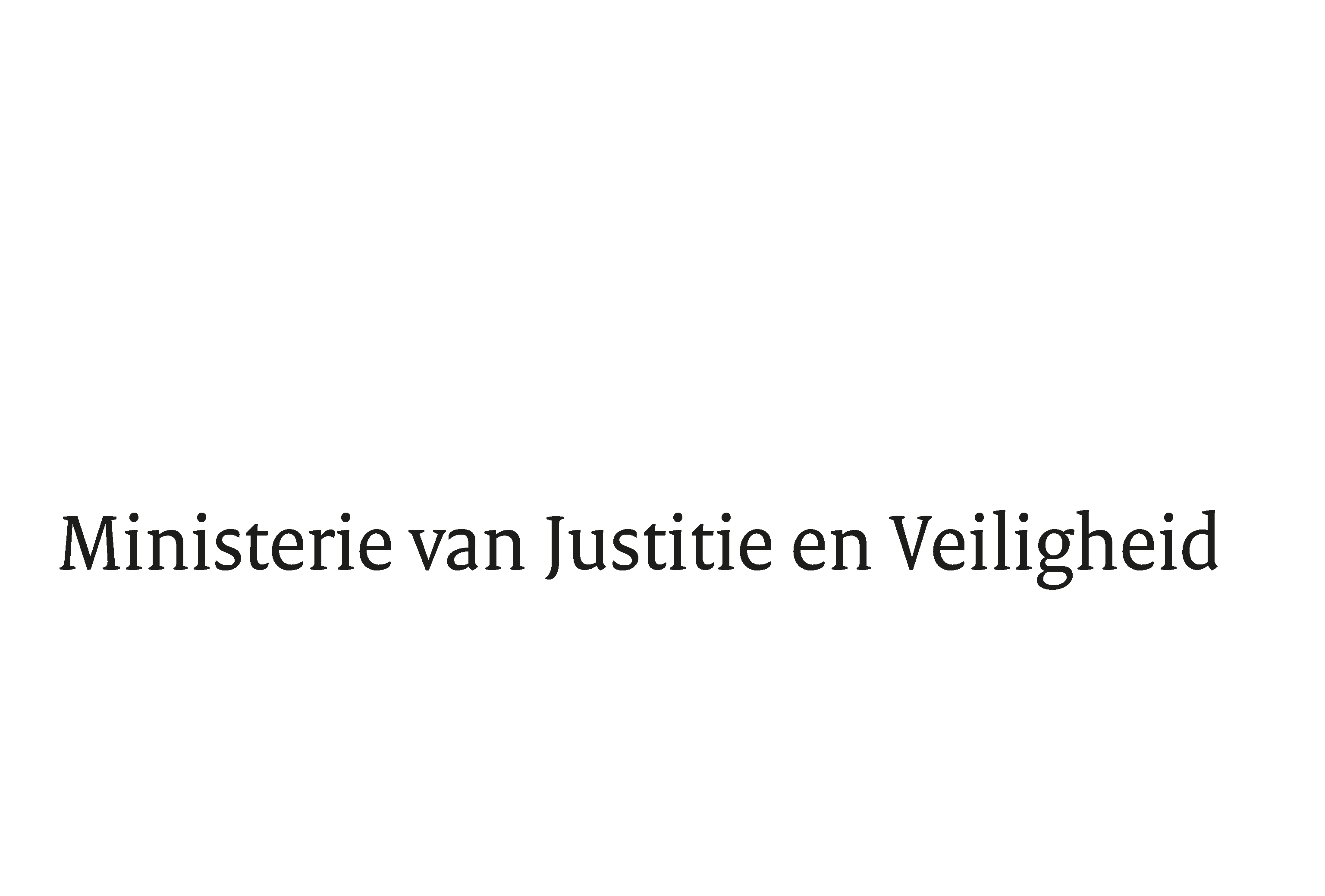 > Retouradres Postbus 20301 2500 EH  Den Haag> Retouradres Postbus 20301 2500 EH  Den HaagAan de Voorzitter van de Tweede Kamer der Staten-GeneraalPostbus 20018 2500 EA  DEN HAAGAan de Voorzitter van de Tweede Kamer der Staten-GeneraalPostbus 20018 2500 EA  DEN HAAGDatum16 januari 2019OnderwerpWetsvoorstel tot wijziging van de Penitentiaire beginselenwet, de Beginselenwet verpleging ter beschikking gestelden en de Beginselenwet justitiële jeugdinrichtingen en enkele andere wetten in verband met het vervoer, het medisch klachtrecht en enkele andere onderwerpen (33 844)Directie Wetgeving en Juridische ZakenTurfmarkt 1472511 DP  Den HaagPostbus 203012500 EH  Den Haagwww.rijksoverheid.nl/jenvOns kenmerk2466032Bij beantwoording de datum en ons kenmerk vermelden. Wilt u slechts één zaak in uw brief behandelen.